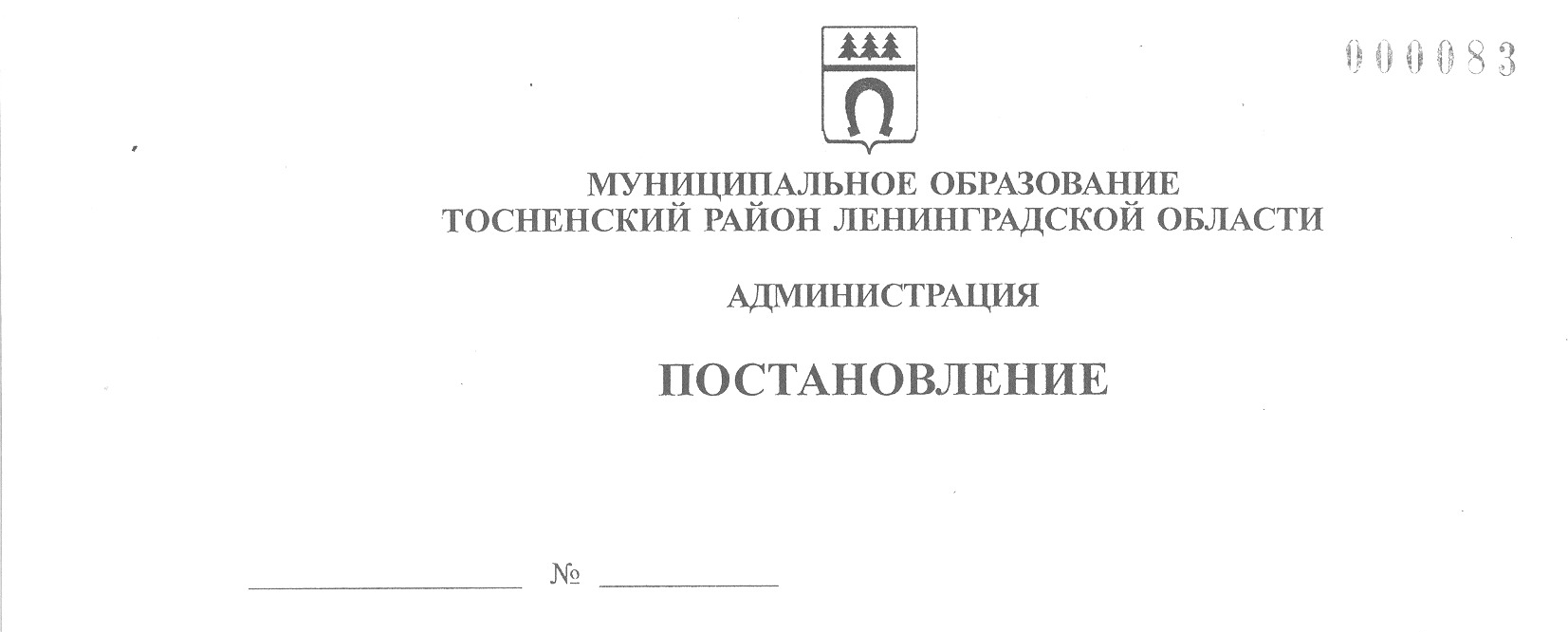 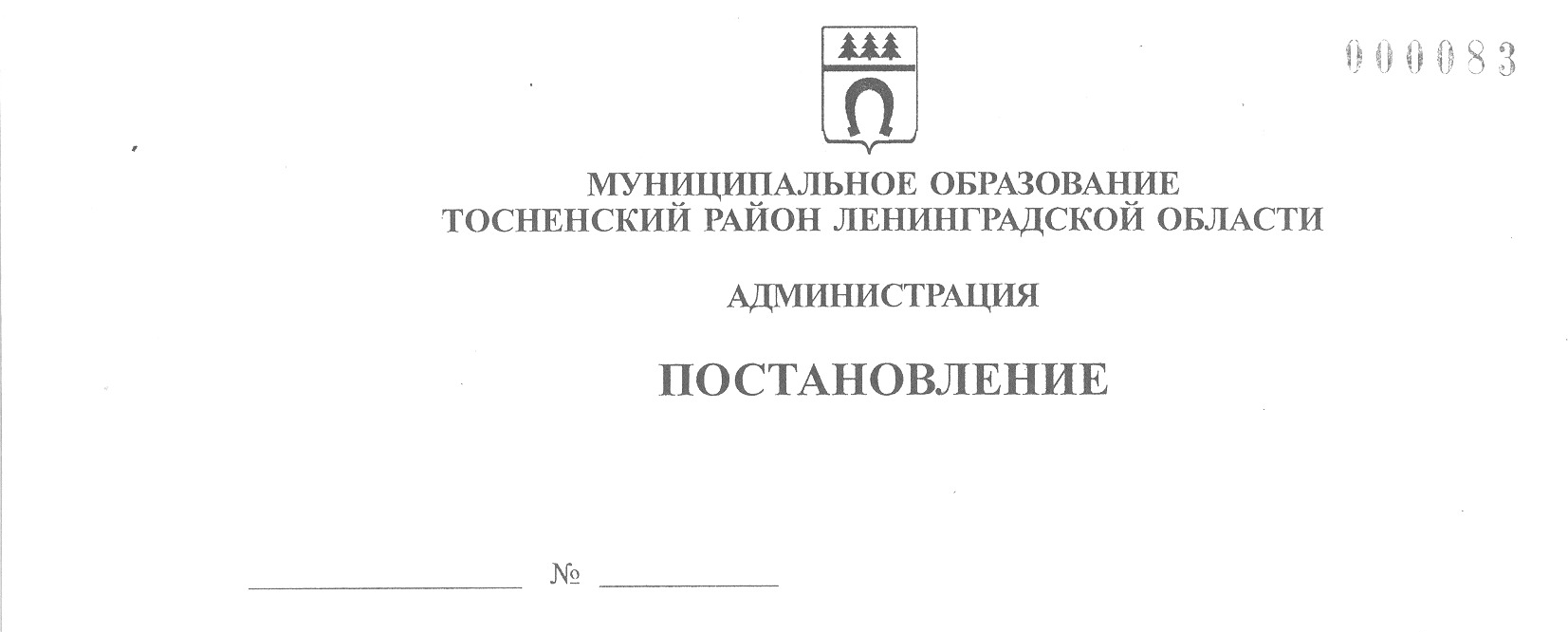      15.10.2021                        2412-паО внесении изменений в постановление администрациимуниципального образования Тосненский район Ленинградской области от 19.12.2018 № 3187-па «Об утверждении муниципальной программы «Развитие и поддержка малого и среднего предпринимательства на территории муниципального образования Тосненский район Ленинградской области» (с изменениями, внесенными постановлениями администрации муниципального образования Тосненский район Ленинградской области от 24.04.2020 № 653-па, от 13.06.2019 № 934-па, от 01.08.2019 № 1291-па, от 04.03.2020 № 371-па, от 17.07.2020 № 1257-па, от 24.08.2020 № 1522-па, от 24.02.2021 № 341-па, от 09.04.2021 № 779-па)	В соответствии с распоряжениями комитета по развитию малого, среднего бизнеса   и потребительского рынка Ленинградской области от 15.07.2021 № 163 «О распределении на 2022-2024 годы субсидии муниципальным образованиям Ленинградской области для софинансирования мероприятий по организации мониторинга деятельности субъектов малого и среднего предпринимательства и потребительского рынка», от 15.07.2021 № 165 «О распределении субсидий на 2024 год бюджетам муниципальных районов и городского округа Ленинградской области для софинансирования в рамках муниципальных программ поддержки и развития субъектов малого и среднего предпринимательства мероприятия по поддержке субъектов малого предпринимательства на организацию предпринимательской деятельности» администрация муниципального образования Тосненский район Ленинградской областиПОСТАНОВЛЯЕТ:	1. Внести в постановление администрации муниципального образования Тосненский район Ленинградской области от 19.12.2018 № 3187 «Об утверждении муниципальной программы «Развитие и поддержка малого и среднего предпринимательства на территории муниципального образования Тосненский район Ленинградской области» (с изменениями, внесенными постановлениями администрации муниципального образования  Тосненский район Ленинградской области от 24.04.2020 № 653-па, от 13.06.2019              № 934-па, от 01.08.2019 № 1291-па, от 04.03.2020 № 371-па, от 17.07.2020 № 1257-па,      от 24.08.2020 № 1522-па, от 24.02.2021 № 341-па, от 09.04.2021 № 779-па) (далее –        программа) следующие изменения:	1.1. В паспорте муниципальной программы:	1.1.1. В разделе «Этапы и сроки реализации муниципальной программы» слова «2023 годы» заменить на «2024 годы».2	1.1.2. Раздел «Объемы бюджетных ассигнований муниципальной программы –     всего, в том числе по годам» изложить в новой редакции (приложение 1).	1.1.3. В разделе «Ожидаемые результаты реализации муниципальной программы»:	1.1.3.1. В абзаце 1 заменить слова «2023 года» на «2024 года».	1.1.3.2. В абзаце 2 слова «не менее 10 человек и не менее 10 рабочих мест» заменить на «не менее 13 человек и не менее 13 рабочих мест».	1.1.3.3. В абзаце 10 слова «2022 год – 1021; 2023 год – 1207» заменить на «2022 год – 1237; 2023 год – 1456» и добавить слова «2024 год – 1501».	1.2. В разделе муниципальной программы «Характеристика проблем, на решение которых направлена муниципальная программа и оценка сложившейся ситуации»:	1.2.1. В абзаце 78 исключить слова «на 2019-2023 годы».	1.2.2. В абзаце 79 исключить слова «на период 2019-2023 годов».	1.3. В разделе муниципальной программы «Ожидаемые результаты реализации муниципальной программы»:	1.3.1. В пункте 3.1.:	1.3.1.1. В абзаце 1 слова «2023 года» заменить на «2024 года».	1.3.1.2. В абзаце 2 слова «не менее 10 человек и не менее 10 рабочих мест» заменить на «не менее 13 человек и не менее 13 рабочих мест».	1.3.1.3. В абзаце 10 слова «2022 год  – 1021; 2023 год – 1207» заменить на «2022 год – 1237; 2023 год – 1456» и добавить слова «2024 год – 1501».	1.3.2. Исключить п. 3.3.	1.4. В разделе муниципальной программы «Ресурсное (финансовое) обеспечение муниципальной программы»:	1.4.1. Абзац 1 изложить в новой редакции: «Объем финансирования программы в 2019-2024 годах составит 14265,22544».	1.4.2. В абзаце 3 слова «2023 годах» заменить на «2024 годах».	1.5. Приложение 1 к муниципальной программе «План основных мероприятий  в составе муниципальной программы «Развитие и поддержка малого и среднего предпринимательства на территории муниципального образования Тосненский район Ленинградской области» изложить в новой  редакции (приложение 2).	2. Комитету социально-экономического развития администрации муниципального образования Тосненский район Ленинградской области направить в пресс-службу комитета по организационной работе, местному самоуправлению, межнациональным и межконфессиональным отношениям администрации муниципального образования Тосненский район Ленинградской области настоящее постановление для опубликования и обнародования в порядке, установленном Уставом муниципального образования Тосненский район Ленинградской области.	3. Пресс-службе комитета по организационной работе, местному самоуправлению, межнациональным и межконфессиональным отношениям администрации муниципального образования Тосненский район Ленинградской области опубликовать и обнародовать настоящее постановление в порядке, установленном Уставом муниципального образования Тосненский район Ленинградской области.	4. Контроль за исполнением постановления возложить на заместителя главы        администрации муниципального образования Тосненский район Ленинградской области Горленко С.А.Глава администрации                                                                                          А.Г. КлементьевПалеева Светлана Алексеевна, 8(81361)325909 гвПриложение 1к постановлению администрациимуниципального образованияТосненский район Ленинградской областиот  15.10.2021  № 2412-паПриложение 2к постановлению администрациимуниципального образованияТосненский район Ленинградской областиот  15.10.2021  № 2412-паПриложение 1к муниципальной программеПлан основных мероприятий в составе муниципальной программы «Развитие и поддержка малого и среднегопредпринимательства на территории муниципального образования Тосненский район Ленинградской области»Объемы бюджетных ассигнований муниципальной программы – всего, в том числе по годамОбщий объем финансирования программы (за счет средств федерального, областного, местного бюджетов) – 14265, 22544  тыс. рублей, в том числе:2019 год – 2019,16 тыс. рублей,2020 год – 2118,616 тыс. рублей,2021 год – 2172,58 тыс. рублей,2022 год – 2722,65944  тыс. рублей,2023 год – 2800,91 тыс. рублей,2024 – 2431,3 тыс. рублей.Объем финансирования за счет средств Федерального бюджета *– 0 тыс. рублей, в том числе:2019 год – 0  тыс. рублей,2020 год – 0 тыс. рублей,2021 год – 0 тыс. рублей,2022 год – 0 тыс. рублей,2023 год – 0 тыс. рублей.Объем финансирования за счет средств областного бюджета Ленинградской области * – 7915,068  тыс. рублей, в том числе:2019 год – 864,4 тыс. рублей,2020 год – 971,37 тыс. рублей,2021 год – 984,618 тыс. рублей,2022 год –1443,689  тыс. рублей,2023 год – 1487,224  тыс. рублей,2024 год – 2163,767 тыс. рублей.Объем финансирования за счет средств местного бюджета муниципального образования Тосненский район Ленинградской области – 6350,15744 тыс. рублей, в том числе:2019 год – 1154,76 тыс. рублей,2020 год – 1147,246 тыс. рублей,2021 год – 1187,962 тыс. рублей,2022 год – 1278,97044  тыс. рублей,2023 год – 1313,686 тыс. рублей,2024 год – 267,533 тыс. рублей.Примечание: * объемы финансирования за счет средств федерального и областного бюджетов ежегодно уточняются по итогам конкурсаНаименование муниципальной программы, мероприятий программыСроки финансирования мероприятия (по годам)Сроки финансирования мероприятия (по годам)Сроки финансирования мероприятия (по годам)Планируемые объемы финансирования (тыс. рублей)Планируемые объемы финансирования (тыс. рублей)Планируемые объемы финансирования (тыс. рублей)Планируемые объемы финансирования (тыс. рублей)Планируемые объемы финансирования (тыс. рублей)Планируемые объемы финансирования (тыс. рублей)Планируемые объемы финансирования (тыс. рублей)Планируемые объемы финансирования (тыс. рублей)Ответственный исполнитель (ОИВ), соисполнитель, участникОтветственный исполнитель (ОИВ), соисполнитель, участникГлавный распорядитель бюджетных средствГлавный распорядитель бюджетных средствНаименование муниципальной программы, мероприятий программыСроки финансирования мероприятия (по годам)Сроки финансирования мероприятия (по годам)Сроки финансирования мероприятия (по годам)ВсегоВ том числеВ том числеВ том числеВ том числеВ том числеВ том числеВ том числеОтветственный исполнитель (ОИВ), соисполнитель, участникОтветственный исполнитель (ОИВ), соисполнитель, участникГлавный распорядитель бюджетных средствГлавный распорядитель бюджетных средствНаименование муниципальной программы, мероприятий программыСроки финансирования мероприятия (по годам)Сроки финансирования мероприятия (по годам)Сроки финансирования мероприятия (по годам)ВсегоФедеральный бюджетФедеральный бюджетОбластной бюджетМестный бюджетМестный бюджетПрочие источникиПрочие источникиОтветственный исполнитель (ОИВ), соисполнитель, участникОтветственный исполнитель (ОИВ), соисполнитель, участникГлавный распорядитель бюджетных средствГлавный распорядитель бюджетных средств12223445667788991. Муниципальная программа «Развитие и поддержка малого и среднего  предпринимательства на территории муниципального образования Тосненский район Ленинградской области»1. Муниципальная программа «Развитие и поддержка малого и среднего  предпринимательства на территории муниципального образования Тосненский район Ленинградской области»1. Муниципальная программа «Развитие и поддержка малого и среднего  предпринимательства на территории муниципального образования Тосненский район Ленинградской области»1. Муниципальная программа «Развитие и поддержка малого и среднего  предпринимательства на территории муниципального образования Тосненский район Ленинградской области»1. Муниципальная программа «Развитие и поддержка малого и среднего  предпринимательства на территории муниципального образования Тосненский район Ленинградской области»1. Муниципальная программа «Развитие и поддержка малого и среднего  предпринимательства на территории муниципального образования Тосненский район Ленинградской области»1. Муниципальная программа «Развитие и поддержка малого и среднего  предпринимательства на территории муниципального образования Тосненский район Ленинградской области»1. Муниципальная программа «Развитие и поддержка малого и среднего  предпринимательства на территории муниципального образования Тосненский район Ленинградской области»1. Муниципальная программа «Развитие и поддержка малого и среднего  предпринимательства на территории муниципального образования Тосненский район Ленинградской области»1. Муниципальная программа «Развитие и поддержка малого и среднего  предпринимательства на территории муниципального образования Тосненский район Ленинградской области»1. Муниципальная программа «Развитие и поддержка малого и среднего  предпринимательства на территории муниципального образования Тосненский район Ленинградской области»1. Муниципальная программа «Развитие и поддержка малого и среднего  предпринимательства на территории муниципального образования Тосненский район Ленинградской области»1. Муниципальная программа «Развитие и поддержка малого и среднего  предпринимательства на территории муниципального образования Тосненский район Ленинградской области»1. Муниципальная программа «Развитие и поддержка малого и среднего  предпринимательства на территории муниципального образования Тосненский район Ленинградской области»1. Муниципальная программа «Развитие и поддержка малого и среднего  предпринимательства на территории муниципального образования Тосненский район Ленинградской области»1. Муниципальная программа «Развитие и поддержка малого и среднего  предпринимательства на территории муниципального образования Тосненский район Ленинградской области»1.1. Финансовая поддержка организаций, образующих инфраструктуру поддержки субъектов малого и среднего предпринимательства1.1. Финансовая поддержка организаций, образующих инфраструктуру поддержки субъектов малого и среднего предпринимательства2019 г.2020 г.2021 г.2022 г.2023 г.2019 г.2020 г.2021 г.2022 г.2023 г.850,0890,0930,0970,01000,0ВСЕГО: 4640,0850,0890,0930,0970,01000,0ВСЕГО: 4640,0000000000000850,0890,0930,0970,01000,04640,0850,0890,0930,0970,01000,04640,0850,0890,0930,0970,01000,04640,0------------Комитет социально-экономического развития администрации муниципального образования Тосненский район Ленинградской области (далее –КСЭР)Комитет социально-экономического развития администрации муниципального образования Тосненский район Ленинградской области (далее –КСЭР)Администрация МО Тосненский район Ленинградской области (далее – Администрация)1.2. Повышение доступности финансовых ресурсов для субъектов малого и среднего предпринимательства2019 г.2020 г.2021 г.2022 г.2023 г.2024 г.2019 г.2020 г.2021 г.2022 г.2023 г.2024 г.2019 г.2020 г.2021 г.2022 г.2023 г.2024 г.746,4743,2750,01214,444441201,111111981,0ВСЕГО:6636,15555746,4743,2750,01214,444441201,111111981,0ВСЕГО:6636,155550000000*671,4668,2675,01093,01081,01763,05951,6*75,075,075,0121,44444120,11111218,0684,5555575,075,075,0121,44444120,11111218,0684,5555575,075,075,0121,44444120,11111218,0684,55555------------КСЭРКСЭРАдминистрация* Сумма финансирования уточняется ежегодно по итогам конкурса, проводимого Правительством Ленинградской области* Сумма финансирования уточняется ежегодно по итогам конкурса, проводимого Правительством Ленинградской области* Сумма финансирования уточняется ежегодно по итогам конкурса, проводимого Правительством Ленинградской области* Сумма финансирования уточняется ежегодно по итогам конкурса, проводимого Правительством Ленинградской области* Сумма финансирования уточняется ежегодно по итогам конкурса, проводимого Правительством Ленинградской области* Сумма финансирования уточняется ежегодно по итогам конкурса, проводимого Правительством Ленинградской области* Сумма финансирования уточняется ежегодно по итогам конкурса, проводимого Правительством Ленинградской области1.3. Расширение доступа  субъектов малого и среднего предпринимательства и организаций, образующих инфраструктуру поддержки субъектов малого и среднего предпринимательства к имущественной поддержке1.3. Расширение доступа  субъектов малого и среднего предпринимательства и организаций, образующих инфраструктуру поддержки субъектов малого и среднего предпринимательства к имущественной поддержке1.3. Расширение доступа  субъектов малого и среднего предпринимательства и организаций, образующих инфраструктуру поддержки субъектов малого и среднего предпринимательства к имущественной поддержке2019 г.2020 г.2021 г.2022 г.2023 г.Комитет имущественных отношений администрации муниципального образования Тосненский район Ленинградской области (далее – КИО)1.4. Информационная поддержка субъектов малого и среднего предпринимательства1.4. Информационная поддержка субъектов малого и среднего предпринимательства1.4. Информационная поддержка субъектов малого и среднего предпринимательства2019 г.2020 г.2021 г.2022 г.2023 г.2024 г.324,2386,856394,02439,655501,36450,30ВСЕГО:2496,391324,2386,856394,02439,655501,36450,30ВСЕГО:2496,391-----193,0303,170309,618350,689406,224400,7671963,468193,0303,170309,618350,689406,224400,7671963,468131,283,68684,40288,96695,13649,533532,923131,283,68684,40288,96695,13649,533532,923------------КСЭРАдминистрацияАдминистрация1.5. Содействие в продвижении продукции (работ, услуг) субъектов малого и среднего предпринимательства на товарные рынки1.5. Содействие в продвижении продукции (работ, услуг) субъектов малого и среднего предпринимательства на товарные рынки1.5. Содействие в продвижении продукции (работ, услуг) субъектов малого и среднего предпринимательства на товарные рынки2019 г.2020 г.2021 г.2022 г.2023 г.КСЭР1.6. Создание благоприятной среды для развития предпринимательства и сокращение административных барьеров1.6. Создание благоприятной среды для развития предпринимательства и сокращение административных барьеров1.6. Создание благоприятной среды для развития предпринимательства и сокращение административных барьеров2019 г.2020 г.2021 г.2022 г.2023 г.КСЭР1.7. Популяризация предпринимательской деятельности, формирование положительного образа предпринимателя1.7. Популяризация предпринимательской деятельности, формирование положительного образа предпринимателя1.7. Популяризация предпринимательской деятельности, формирование положительного образа предпринимателя2019 г.2020 г.2021 г.2022 г.2023 г.98,5698,5698,5698,5698,43889ВСЕГО: 492,6788998,5698,5698,5698,5698,43889ВСЕГО: 492,67889---98,5698,5698,5698,5698,43889492,6788998,5698,5698,5698,5698,43889492,67889--КСЭРСМИАдминистрацияАдминистрацияВСЕГО по муниципальной программе:ВСЕГО по муниципальной программе:ВСЕГО по муниципальной программе:2019-2023 гг.14265,2254414265,2254407915,0687915,0686350,157446350,15744АдминистрацияАдминистрация